Table S1. Identity and ADS activity levels of plaque bacterial strains [Huang et al., 2015].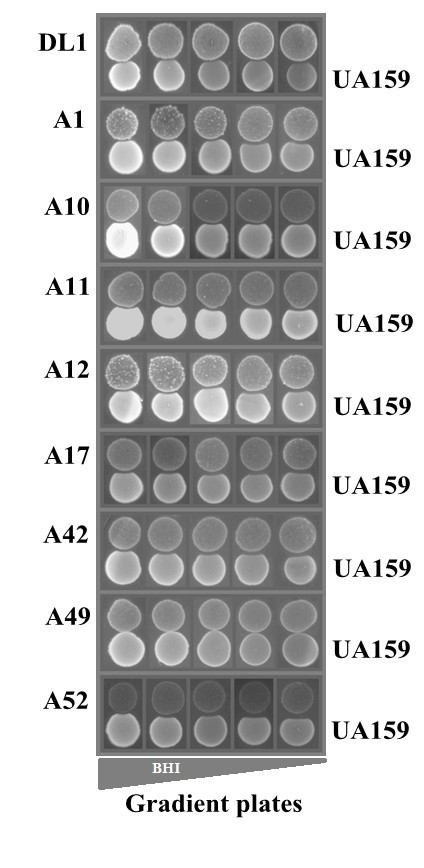 Figure S1. Growth inhibition of arginolytic strains on S. mutans UA159 using gradient BHI plates. Arginolytic strains were spotted first, and S. mutans was spotted 24 hr later. 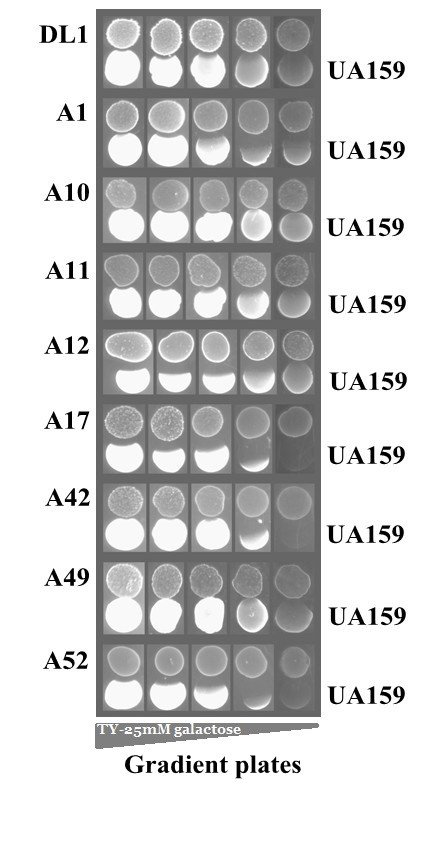 Figure S2. Growth inhibition of arginolytic strains on S. mutans UA159 using gradient TY-25mM galactose plates. Arginolytic strains were spotted first, and S. mutans was spotted 24 h later. STUDY CODEACCESSION NUMBERHOT no.✚cLOSEST RELATIVESOURCEADS ACTIVITY(Mean ±SD)Streptococcus gordonii DL1Lab strain339.3±33.0arcA-deficient strains of S. gordoniiLab strain0Streptococcus parasanguinis A1KF733681.1721Streptococcus parasanguinis  ChDC B356CF688.0±57.1*Streptococcus intermedius A2KF733728.1644Streptococcus intermedius  ChDC B589CF390.1±17.3*Streptococcus intermedius A3KF733728.1644Streptococcus intermedius  ChDC B589CF476.9±43.8*Streptococcus intermedius A4KF733728.1644Streptococcus intermedius  ChDC B589CF233.1±15.7Streptococcus intermedius A5KF733728.1644Streptococcus intermedius  ChDC B589CF252.85±61.79Streptococcus intermedius A6KF733728.1644Streptococcus intermedius  ChDC B589CF237.5±11.5Streptococcus gordonii A7CP000725.1622Streptococcus gordonii str. Challis substr. CH1CA283.3±5.2Streptococcus gordonii A8NR_074516.1622Streptococcus gordonii str. Challis substr. CH1CF431.9±15.4*Streptococcus gordonii A9NR_115242.1622Streptococcus gordonii ATCC 10558CA244.8±10.7Streptococcus gordonii A10NR_115242.1622Streptococcus gordonii ATCC 10558CA241.3±15.9Streptococcus gordonii A11NR_115242.1622Streptococcus gordonii ATCC 10558CF354.8±20.9*Streptococcus australis A12NR_036936.1073Streptococcus australis AI-1★CF309.2±1.4Streptococcus australis A13NR_036936.1073Streptococcus australis AI-1★CF287.3±12.7Streptococcus sanguinis A14CP000387.1758Streptococcus  sanguinis SK36CF129.0±5.6Streptococcus sanguinis A15CP000387.1758Streptococcus  sanguinis SK36CF119.7±3.7Streptococcus sanguinis A16CP000387.1758Streptococcus  sanguinis SK36CF129.1±10.4Streptococcus sanguinis A17CP000387.1758Streptococcus  sanguinis SK36CF94.1±4.3Streptococcus sanguinis A18CP000387.1758Streptococcus  sanguinis SK36CF107.1±9.1Streptococcus sanguinis A19CP000387.1758Streptococcus  sanguinis SK36CF98.0±5.7Streptococcus sanguinis A20CP000387.1758Streptococcus  sanguinis SK36CF93.1±1.4Streptococcus sanguinis A21CP000387.1758Streptococcus  sanguinis SK36CF116.8±14.0Streptococcus sanguinis A22CP000387.1758Streptococcus  sanguinis SK36CF88.9±10.0Streptococcus sanguinis A23NR_113260.1758Streptococcus  sanguinis SK1284_K2-1CA127.6±1.1Streptococcus sanguinis A24NR_113260.1758Streptococcus  sanguinis JCM 5708CF45.2±6.0Streptococcus sanguinis A25NR_113260.1758Streptococcus  sanguinis JCM 5708CF50.2±3.4Streptococcus sanguinis  A26NR_113260.1758Streptococcus  sanguinis JCM 5708CF46.0±0.3Streptococcus sanguinis A27NR_113260.1758Streptococcus  sanguinis JCM 5708CF63.4±0.0Streptococcus sanguinis A28NR_113260.1758Streptococcus  sanguinis JCM 5708CF56.4±13.0Streptococcus sanguinis A29NR_113260.1758Streptococcus  sanguinis JCM 5708CF187.1±20.3Streptococcus sanguinis A30NR_113260.1758Streptococcus  sanguinis JCM 5708CF173.3±4.0Streptococcus sanguinis A31NR_113260.1758Streptococcus  sanguinis JCM 5708CF246.2±2.4Streptococcus sanguinis A32NR_113260.1758Streptococcus  sanguinis JCM 5708CF227.3±0.0Streptococcus sanguinis A33NR_113260.1758Streptococcus  sanguinis JCM 5708CF199.2±8.3Streptococcus sanguinis A34NR_113260.1758Streptococcus  sanguinis JCM 5708CF200.6±14.6Streptococcus sanguinis A35NR_113260.1758Streptococcus  sanguinis JCM 5708CF201.9±15.2Streptococcus sanguinis A36NR_113260.1758Streptococcus  sanguinis JCM 5708CF263.4±29.9Streptococcus sanguinis A37NR_113260.1758Streptococcus  sanguinis JCM 5708CF227.9±89.7Streptococcus sanguinis A38NR_113260.1758Streptococcus  sanguinis JCM 5708CF167.7±9.9Streptococcus sanguinis A39NR_113260.1758Streptococcus  sanguinis JCM 5708CF198.1±5.1Streptococcus sanguinis A40NR_113260.1758Streptococcus  sanguinis JCM 5708CF212.5±0.6Streptococcus sanguinis A41NR_113260.1758Streptococcus  sanguinis JCM 5708CF144.0±10.0Streptococcus sanguinis A42NR_113260.1758Streptococcus  sanguinis JCM 5708CF190.1±10.6Streptococcus sanguinis A43NR_113260.1758Streptococcus  sanguinis JCM 5708CF106.4±4.0Streptococcus sanguinis A44NR_113260.1758Streptococcus  sanguinis JCM 5708CF104.3±4.1Streptococcus sanguinis A45NR_113260.1758Streptococcus  sanguinis JCM 5708CA161.3±3.3Streptococcus sanguinis A46NR_113260.1758Streptococcus  sanguinis JCM 5708CA169.8±6.4Streptococcus sanguinis A47NR_113260.1758Streptococcus  sanguinis JCM 5708CA221.3±4.8Streptococcus sanguinis A48NR_113260.1758Streptococcus  sanguinis JCM 5708CA136.9±4.3Streptococcus sanguinis A49NR_113260.1758Streptococcus  sanguinis JCM 5708CA238.2±31.1Streptococcus sanguinis A50NR_113260.1758Streptococcus  sanguinis JCM 5708CA182.0±39.3Streptococcus sanguinis A51KF733682.1758Streptococcus  sanguinis  ChDC B357CF250.8±1.3Streptococcus cristatus A52NR_115274.1578Streptococcus  cristatus ATCC 51100CA187.5±41.4Streptococcus cristatus A53NR_115274.1578Streptococcus  cristatus ATCC 51100CA129.2±31.6Streptococcus cristatus A54GU470899.1578Streptococcus  cristatus  F0329CA160.0±26.2Streptococcus cristatus A55GU470899.1578Streptococcus  cristatus  F0329CA159.0±9.1Streptococcus cristatus A56GU470899.1578Streptococcus  cristatus  F0329CA185.9±41.8The 56 ADS-positive strains identified had greater than 99% sequence similarity with their assigned bacterial taxa, as derived from their database accession numbers. HOT = Human oral taxon ID from the Human Oral Microbiome Database. ADS activity was expressed as nanomoles of citrulline generated perminute per milligram of protein. An asterisk (*) indicates that the bacterial strain expressed higher ADS activity than S. gordonii DL1. SD = Standard deviation.1 The closest relative strains to S. gordonii A7 are Streptococcus sp. JCM 5703 and S. gordonii strain Challis substrain CH1.2 The closest relative strains to S. australis A12 and A13 are S. australis AI-1, but also Streptococcus rubneri LMG 27207 (accession No.: NR_109720.1). Because A12 and A13 were collected from dental plaque and are ADS-positive, whereas the S. rubneri strain in the database is an ADS-negative throat isolate, A12 and A13 will be considered herein as strains of S. australis. The 56 ADS-positive strains identified had greater than 99% sequence similarity with their assigned bacterial taxa, as derived from their database accession numbers. HOT = Human oral taxon ID from the Human Oral Microbiome Database. ADS activity was expressed as nanomoles of citrulline generated perminute per milligram of protein. An asterisk (*) indicates that the bacterial strain expressed higher ADS activity than S. gordonii DL1. SD = Standard deviation.1 The closest relative strains to S. gordonii A7 are Streptococcus sp. JCM 5703 and S. gordonii strain Challis substrain CH1.2 The closest relative strains to S. australis A12 and A13 are S. australis AI-1, but also Streptococcus rubneri LMG 27207 (accession No.: NR_109720.1). Because A12 and A13 were collected from dental plaque and are ADS-positive, whereas the S. rubneri strain in the database is an ADS-negative throat isolate, A12 and A13 will be considered herein as strains of S. australis. The 56 ADS-positive strains identified had greater than 99% sequence similarity with their assigned bacterial taxa, as derived from their database accession numbers. HOT = Human oral taxon ID from the Human Oral Microbiome Database. ADS activity was expressed as nanomoles of citrulline generated perminute per milligram of protein. An asterisk (*) indicates that the bacterial strain expressed higher ADS activity than S. gordonii DL1. SD = Standard deviation.1 The closest relative strains to S. gordonii A7 are Streptococcus sp. JCM 5703 and S. gordonii strain Challis substrain CH1.2 The closest relative strains to S. australis A12 and A13 are S. australis AI-1, but also Streptococcus rubneri LMG 27207 (accession No.: NR_109720.1). Because A12 and A13 were collected from dental plaque and are ADS-positive, whereas the S. rubneri strain in the database is an ADS-negative throat isolate, A12 and A13 will be considered herein as strains of S. australis. The 56 ADS-positive strains identified had greater than 99% sequence similarity with their assigned bacterial taxa, as derived from their database accession numbers. HOT = Human oral taxon ID from the Human Oral Microbiome Database. ADS activity was expressed as nanomoles of citrulline generated perminute per milligram of protein. An asterisk (*) indicates that the bacterial strain expressed higher ADS activity than S. gordonii DL1. SD = Standard deviation.1 The closest relative strains to S. gordonii A7 are Streptococcus sp. JCM 5703 and S. gordonii strain Challis substrain CH1.2 The closest relative strains to S. australis A12 and A13 are S. australis AI-1, but also Streptococcus rubneri LMG 27207 (accession No.: NR_109720.1). Because A12 and A13 were collected from dental plaque and are ADS-positive, whereas the S. rubneri strain in the database is an ADS-negative throat isolate, A12 and A13 will be considered herein as strains of S. australis. The 56 ADS-positive strains identified had greater than 99% sequence similarity with their assigned bacterial taxa, as derived from their database accession numbers. HOT = Human oral taxon ID from the Human Oral Microbiome Database. ADS activity was expressed as nanomoles of citrulline generated perminute per milligram of protein. An asterisk (*) indicates that the bacterial strain expressed higher ADS activity than S. gordonii DL1. SD = Standard deviation.1 The closest relative strains to S. gordonii A7 are Streptococcus sp. JCM 5703 and S. gordonii strain Challis substrain CH1.2 The closest relative strains to S. australis A12 and A13 are S. australis AI-1, but also Streptococcus rubneri LMG 27207 (accession No.: NR_109720.1). Because A12 and A13 were collected from dental plaque and are ADS-positive, whereas the S. rubneri strain in the database is an ADS-negative throat isolate, A12 and A13 will be considered herein as strains of S. australis. The 56 ADS-positive strains identified had greater than 99% sequence similarity with their assigned bacterial taxa, as derived from their database accession numbers. HOT = Human oral taxon ID from the Human Oral Microbiome Database. ADS activity was expressed as nanomoles of citrulline generated perminute per milligram of protein. An asterisk (*) indicates that the bacterial strain expressed higher ADS activity than S. gordonii DL1. SD = Standard deviation.1 The closest relative strains to S. gordonii A7 are Streptococcus sp. JCM 5703 and S. gordonii strain Challis substrain CH1.2 The closest relative strains to S. australis A12 and A13 are S. australis AI-1, but also Streptococcus rubneri LMG 27207 (accession No.: NR_109720.1). Because A12 and A13 were collected from dental plaque and are ADS-positive, whereas the S. rubneri strain in the database is an ADS-negative throat isolate, A12 and A13 will be considered herein as strains of S. australis. 